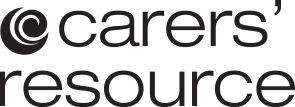 Home from Hospital Co-ordinator Salary:Salary:Band 4         £22,696Band 4         £22,696Band 4         £22,696Band 4         £22,696Location:Location:HarrogateHarrogateHarrogateHarrogateReporting to:Reporting to:Home from Hospital ManagerHome from Hospital ManagerHome from Hospital ManagerHome from Hospital ManagerHours:Hours:Various. Up to 28 hours per week - Monday to Friday, with OOH phone cover  Various. Up to 28 hours per week - Monday to Friday, with OOH phone cover  Various. Up to 28 hours per week - Monday to Friday, with OOH phone cover  Various. Up to 28 hours per week - Monday to Friday, with OOH phone cover  Role GuideRole GuideRole GuideHome from Hospital Co-ordinators will develop strong relationships with local hospital teams and the 5 discharge hubs to identify appropriate referrals.   They will take referrals to the service and carry out dynamic risk assessments to prioritise support and provide clients with short-term practical and emotional support at home to reduce the risk of re-admission to hospital and assist in their return to independence. Home from Hospital Co-ordinators will develop strong relationships with local hospital teams and the 5 discharge hubs to identify appropriate referrals.   They will take referrals to the service and carry out dynamic risk assessments to prioritise support and provide clients with short-term practical and emotional support at home to reduce the risk of re-admission to hospital and assist in their return to independence. Relating to your roleRelating to your roleRelating to your roleRelating to your roleReferrals and Assessment: Take referrals via single point of access phone line, dedicated email or web forms. Carry out initial dynamic risk assessment to prioritise and grade support needed.Allocate referrals in priority order to team members in relevant locality. Liaise with the locality discharge hub (one of 5 discharge hubs across North Yorkshire) to identify and receive appropriate referrals as per the Discharge to Assess model. Carry out pre-discharge planning work as appropriate Service Promotion:Referrals and Assessment: Take referrals via single point of access phone line, dedicated email or web forms. Carry out initial dynamic risk assessment to prioritise and grade support needed.Allocate referrals in priority order to team members in relevant locality. Liaise with the locality discharge hub (one of 5 discharge hubs across North Yorkshire) to identify and receive appropriate referrals as per the Discharge to Assess model. Carry out pre-discharge planning work as appropriate Service Promotion:Referrals and Assessment: Take referrals via single point of access phone line, dedicated email or web forms. Carry out initial dynamic risk assessment to prioritise and grade support needed.Allocate referrals in priority order to team members in relevant locality. Liaise with the locality discharge hub (one of 5 discharge hubs across North Yorkshire) to identify and receive appropriate referrals as per the Discharge to Assess model. Carry out pre-discharge planning work as appropriate Service Promotion:Referrals and Assessment: Take referrals via single point of access phone line, dedicated email or web forms. Carry out initial dynamic risk assessment to prioritise and grade support needed.Allocate referrals in priority order to team members in relevant locality. Liaise with the locality discharge hub (one of 5 discharge hubs across North Yorkshire) to identify and receive appropriate referrals as per the Discharge to Assess model. Carry out pre-discharge planning work as appropriate Service Promotion:Builds positive relationships with hospital teams to promote the service, attending relevant meetings and ward rounds as required to generate referrals.Promotes the service to relevant health and community services – e.g.  NYCC discharge hubs, Re-ablement, Living Well, community response teams, GP practices etc. Provide client support:Following allocation of referral, establishes contact to assess client needs, assisting them to set individual goals and developing a support plan with the client.Provides practical help and support at home, which is not already available, to meet the individual’s identified needs. Actively refer and/or signpost clients on to appropriate service providers to meet their immediate and ongoing needs.Recruit, manage and retain volunteers to support clients.Liaises with health and social care professional and family as appropriate.Identify carers and cross refer these to carer support services as appropriate.  Builds positive relationships with hospital teams to promote the service, attending relevant meetings and ward rounds as required to generate referrals.Promotes the service to relevant health and community services – e.g.  NYCC discharge hubs, Re-ablement, Living Well, community response teams, GP practices etc. Provide client support:Following allocation of referral, establishes contact to assess client needs, assisting them to set individual goals and developing a support plan with the client.Provides practical help and support at home, which is not already available, to meet the individual’s identified needs. Actively refer and/or signpost clients on to appropriate service providers to meet their immediate and ongoing needs.Recruit, manage and retain volunteers to support clients.Liaises with health and social care professional and family as appropriate.Identify carers and cross refer these to carer support services as appropriate.  Builds positive relationships with hospital teams to promote the service, attending relevant meetings and ward rounds as required to generate referrals.Promotes the service to relevant health and community services – e.g.  NYCC discharge hubs, Re-ablement, Living Well, community response teams, GP practices etc. Provide client support:Following allocation of referral, establishes contact to assess client needs, assisting them to set individual goals and developing a support plan with the client.Provides practical help and support at home, which is not already available, to meet the individual’s identified needs. Actively refer and/or signpost clients on to appropriate service providers to meet their immediate and ongoing needs.Recruit, manage and retain volunteers to support clients.Liaises with health and social care professional and family as appropriate.Identify carers and cross refer these to carer support services as appropriate.  Builds positive relationships with hospital teams to promote the service, attending relevant meetings and ward rounds as required to generate referrals.Promotes the service to relevant health and community services – e.g.  NYCC discharge hubs, Re-ablement, Living Well, community response teams, GP practices etc. Provide client support:Following allocation of referral, establishes contact to assess client needs, assisting them to set individual goals and developing a support plan with the client.Provides practical help and support at home, which is not already available, to meet the individual’s identified needs. Actively refer and/or signpost clients on to appropriate service providers to meet their immediate and ongoing needs.Recruit, manage and retain volunteers to support clients.Liaises with health and social care professional and family as appropriate.Identify carers and cross refer these to carer support services as appropriate.  GeneralGeneralGeneralGeneralGeneralEfficiently manages a caseload of clients, ensuring effective liaison with other agencies.Efficiently manages a caseload of clients, ensuring effective liaison with other agencies.Efficiently manages a caseload of clients, ensuring effective liaison with other agencies.Efficiently manages a caseload of clients, ensuring effective liaison with other agencies.Efficiently manages a caseload of clients, ensuring effective liaison with other agencies.Ensures all processes and procedures are adhered to in the safe delivery of the service, keeping up to date confidential accurate records (electronic and/or paper).Ensures all processes and procedures are adhered to in the safe delivery of the service, keeping up to date confidential accurate records (electronic and/or paper).Ensures all processes and procedures are adhered to in the safe delivery of the service, keeping up to date confidential accurate records (electronic and/or paper).Ensures all processes and procedures are adhered to in the safe delivery of the service, keeping up to date confidential accurate records (electronic and/or paper).Ensures all processes and procedures are adhered to in the safe delivery of the service, keeping up to date confidential accurate records (electronic and/or paper).Assists the Programme Manager with monitoring and evaluation of the service and its clients, ensuring progress and success of the scheme can be continually demonstrated.Assists the Programme Manager with monitoring and evaluation of the service and its clients, ensuring progress and success of the scheme can be continually demonstrated.Assists the Programme Manager with monitoring and evaluation of the service and its clients, ensuring progress and success of the scheme can be continually demonstrated.Assists the Programme Manager with monitoring and evaluation of the service and its clients, ensuring progress and success of the scheme can be continually demonstrated.Assists the Programme Manager with monitoring and evaluation of the service and its clients, ensuring progress and success of the scheme can be continually demonstrated.Supports and supervises volunteers as appropriate and participates/assists in facilitating volunteer training where required.Supports and supervises volunteers as appropriate and participates/assists in facilitating volunteer training where required.Supports and supervises volunteers as appropriate and participates/assists in facilitating volunteer training where required.Supports and supervises volunteers as appropriate and participates/assists in facilitating volunteer training where required.Supports and supervises volunteers as appropriate and participates/assists in facilitating volunteer training where required.Working with othersWorking with othersWorking with othersWorking with othersWorking with othersDemonstrates effective team working skills, interacting well with other departments and participates in team meetings and training. Demonstrates effective team working skills, interacting well with other departments and participates in team meetings and training. Demonstrates effective team working skills, interacting well with other departments and participates in team meetings and training. Demonstrates effective team working skills, interacting well with other departments and participates in team meetings and training. Demonstrates effective team working skills, interacting well with other departments and participates in team meetings and training. Displays self confidence and initiative.Displays self confidence and initiative.Displays self confidence and initiative.Displays self confidence and initiative.Displays self confidence and initiative.Makes a positive contribution to Carers’ Resource, is willing to function as a member of a small team and proactively assist in the development of the organisation.Makes a positive contribution to Carers’ Resource, is willing to function as a member of a small team and proactively assist in the development of the organisation.Makes a positive contribution to Carers’ Resource, is willing to function as a member of a small team and proactively assist in the development of the organisation.Makes a positive contribution to Carers’ Resource, is willing to function as a member of a small team and proactively assist in the development of the organisation.Makes a positive contribution to Carers’ Resource, is willing to function as a member of a small team and proactively assist in the development of the organisation.Demonstrates active listening and observational skills, accepting and learning from feedback.Demonstrates active listening and observational skills, accepting and learning from feedback.Demonstrates active listening and observational skills, accepting and learning from feedback.Demonstrates active listening and observational skills, accepting and learning from feedback.Demonstrates active listening and observational skills, accepting and learning from feedback.Understanding the organisationUnderstanding the organisationUnderstanding the organisationUnderstanding the organisationAssists with the analysis of trends and recommendations for service improvement.Assists with the analysis of trends and recommendations for service improvement.Assists with the analysis of trends and recommendations for service improvement.Assists with the analysis of trends and recommendations for service improvement.Assists with the analysis of trends and recommendations for service improvement.Acts as ambassador for Carers’ Resource, protecting and promoting its good name and reputation at all times, and contributing to its development.Acts as ambassador for Carers’ Resource, protecting and promoting its good name and reputation at all times, and contributing to its development.Acts as ambassador for Carers’ Resource, protecting and promoting its good name and reputation at all times, and contributing to its development.Acts as ambassador for Carers’ Resource, protecting and promoting its good name and reputation at all times, and contributing to its development.Acts as ambassador for Carers’ Resource, protecting and promoting its good name and reputation at all times, and contributing to its development.Works within policies and practices of Carers’ Resource, follows health and safety procedures and maintains confidentiality. Works within policies and practices of Carers’ Resource, follows health and safety procedures and maintains confidentiality. Works within policies and practices of Carers’ Resource, follows health and safety procedures and maintains confidentiality. Works within policies and practices of Carers’ Resource, follows health and safety procedures and maintains confidentiality. Works within policies and practices of Carers’ Resource, follows health and safety procedures and maintains confidentiality. If required, participates as a representative of Carers’ Resource, in multi-agency meetings, voluntary fora and other events, feeding back appropriately to line manager and the team.If required, participates as a representative of Carers’ Resource, in multi-agency meetings, voluntary fora and other events, feeding back appropriately to line manager and the team.If required, participates as a representative of Carers’ Resource, in multi-agency meetings, voluntary fora and other events, feeding back appropriately to line manager and the team.If required, participates as a representative of Carers’ Resource, in multi-agency meetings, voluntary fora and other events, feeding back appropriately to line manager and the team.If required, participates as a representative of Carers’ Resource, in multi-agency meetings, voluntary fora and other events, feeding back appropriately to line manager and the team.Developing personally Developing personally Developing personally Takes responsibility, in consultation with line manager, for personal development and progression, participating in performance reviews and undertakes any training deemed necessary.Takes responsibility, in consultation with line manager, for personal development and progression, participating in performance reviews and undertakes any training deemed necessary.Takes responsibility, in consultation with line manager, for personal development and progression, participating in performance reviews and undertakes any training deemed necessary.Takes responsibility, in consultation with line manager, for personal development and progression, participating in performance reviews and undertakes any training deemed necessary.Takes responsibility, in consultation with line manager, for personal development and progression, participating in performance reviews and undertakes any training deemed necessary.Keeps up-to-date about services, benefits and organisations available to clients.Keeps up-to-date about services, benefits and organisations available to clients.Keeps up-to-date about services, benefits and organisations available to clients.Keeps up-to-date about services, benefits and organisations available to clients.Keeps up-to-date about services, benefits and organisations available to clients.Good timekeeper and good attendance.Good timekeeper and good attendance.Good timekeeper and good attendance.Good timekeeper and good attendance.Good timekeeper and good attendance.Person SpecificationEssentialDesirableExperienceExperienceExperienceExperience of assessing the needs of vulnerable people and providing reassuring person-centred support in-line with their goals.Experience of supporting clients in their own homesExperience of working in the health and social care sectorSkills & abilitiesSkills & abilitiesSkills & abilitiesAble to manage complex workloadSkilled communicator who can competently and calmly liaise with health & social care professions and client’s family members  An independent and resourceful employee, comfortable in operating as a lone-worker within a community setting Comfortable in visiting potential clients on hospital wardsOrganisational abilities, an ordered systematic approach to work and an eye for detailAbility and commitment to working as part of an extended teamNeed to be self motivated, to organise time effectively, to manage workload, to prioritise tasks and to work to agreed targetsKnowledgeKnowledgeKnowledgeEvidence of a good general educationIT literate – a competent user of Word and emailAn understanding of the hospital discharge process An understanding of the issues that can affect those who have had a stay in hospital An awareness of the teams/agencies that can be involved in post-discharge supportSome knowledge or experience of how to manage a project and develop its potentialOther requirementsOther requirementsOther requirementsAn understanding of the need for confidentiality, sensitivity and a non judgemental attitudeDaily use of own transport,  clean, current driving licence and business class insuranceDouble vaccinated for Covid 19 ( or evidence of medical exemption)